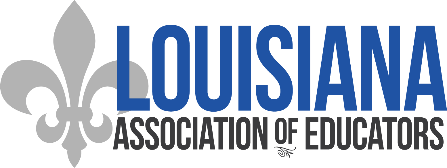 FOR IMMEDIATE RELEASELAE President, Dr. Tia T. Mills, Recipient of Prestigious NAACP AwardPresident Mills was selected for the 2022 Benjamin L. Hooks Keeper of the Flame Award.BATON ROUGE, July 19, 2022—The Louisiana Association of Educators is pleased to announce that President, Dr. Tia T. Mills, will be honored as one of the 2022 Benjamin L. Hooks Keeper of the Flame Award recipients, by the National Association for the Advancement of Colored People (NAACP). Mills will be bestowed with the prestigious award on Wednesday, July 20, 2022, at the 113th Annual National NAACP Convention, in Atlantic City, N.J. She was selected amongst the pool of other distinguished candidates by the NAACP Labor Committee for her exceptional contributions to racial justice, equality, and her support of civil and workers’ rights. The Benjamin L. Hooks Keeper of the Flame and other awards will be given at the 52nd Labor Luncheon from 1 p.m. to 3 p.m. on July 20, 2022. Ray Curry, President of UAW, will be the keynote speaker for the luncheon. ###Louisiana Association of EducatorsLAE is as diverse as the students we represent, but united in our purpose: championing justice and excellence in public education. Our mission is to organize and empower educators to promote quality public schools, strengthen the profession, and improve the well-being of public-school children across Louisiana. The association stands on six main pillars: equal opportunity, a just society, democracy, professionalism, partnerships, and collective action. To learn more, or to join, visit lae.org.Press ContactName: 		Keturah GreenPhone:		225-456-1830Email:		kgreen@lae.org